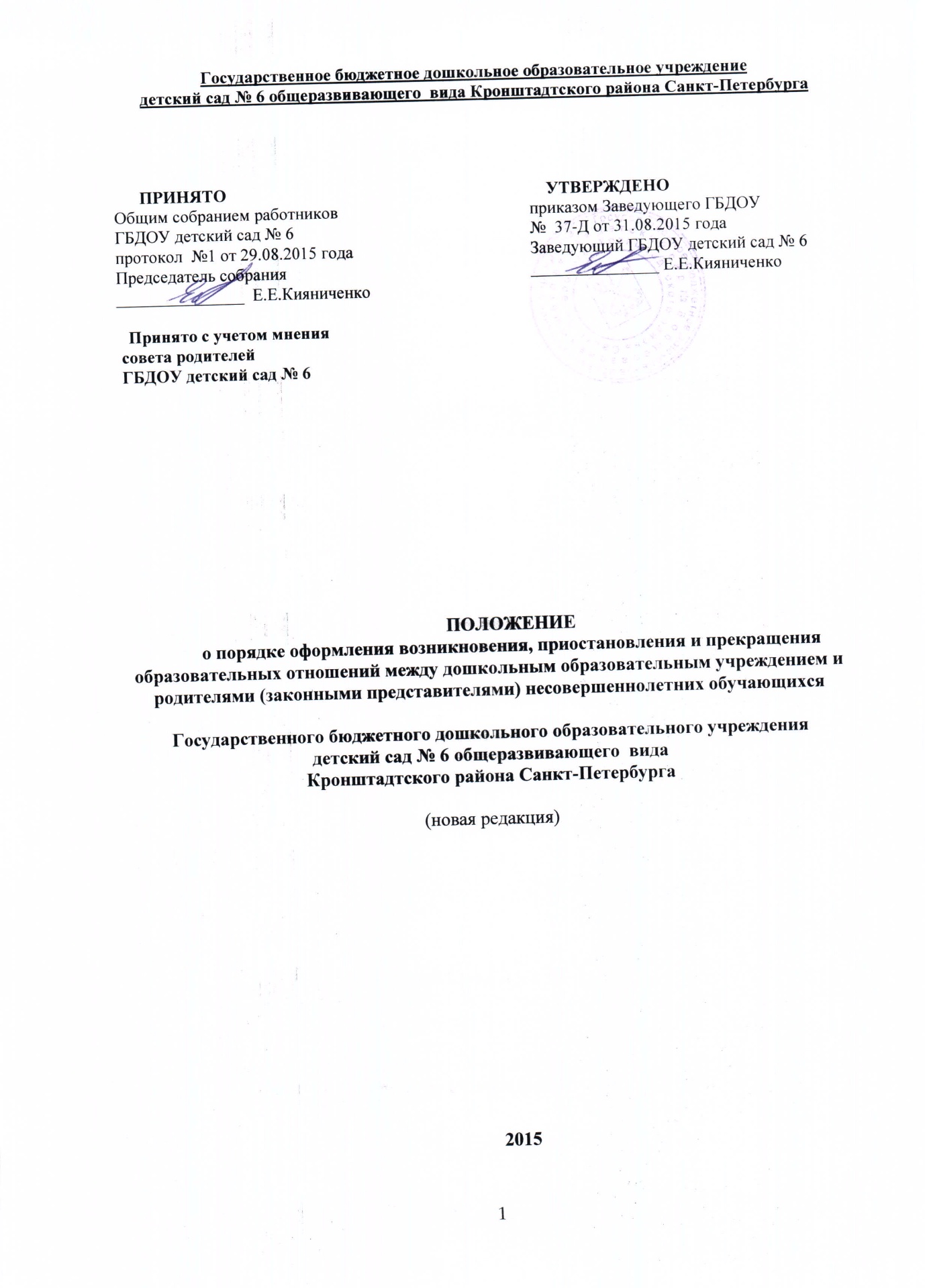 Положение о привлечении благотворительных средств. Общие положенияНастоящее положение разработано в целях упорядочения деятельности Государственного бюджетного дошкольного образовательного учреждения детский сад № 6 Кронштадтского района Санкт-Петербурга (далее ГБДОУ) по формированию и использованию средств, полученных в качестве пожертвования. Положение регулирует порядок привлечения, использования и учета добровольных пожертвований физических и (или) юридических лиц.ГБДОУ вправе привлекать пожертвования, если такая возможность предусмотрена Уставом, и направлять их на развитие основной деятельности в соответствии с законодательными и нормативными документамиГражданский кодекс РФ, нормы о некоммерческих организациях в котором сведены в единый раздел «Некоммерческие организации» (статьи 116-123, параграф 5, глава 4)- Федеральный закон от 11.08.1995 N 135-ФЗ  (ред.  от  05.05.2014)  "О благотворительной деятельности и благотворительных организациях"Федеральный закон от 12 января 1996 г. № 7-ФЗ «О некоммерческих организациях»- Закон РФ от 07.02.1992  N  2300-1  (ред.  от  13.07.2015)  "О  защите  прав  потребителей"Федеральный закон РФ от 29.12.2012 №273-ФЗ «Об образовании в Российской Федерации».Распоряжение Комитета по образованию от 23.07.2013 "1675-р "Об утверждении комплекса мер, направленных на недопущение незаконных сборов денежных средств с родителей (законных представителей) обучающихся в государственных образовательных организациях Санкт-Петербурга"Распоряжение Комитета по образованию от 30 октября 2013 года №2524-р "Об утверждении методических рекомендаций "О порядке привлечения и использования средств физических и (или) юридических лиц и мерах по предупреждению незаконного сбора средств с родителей (законных представителей) обучающихся, обучающихся государственных образовательных организаций Санкт-Петербурга"Инструкция по применению Плана счетов бухгалтерского учета бюджетных учреждений, утвержденная Приказом Минфина РФ от 16.12.2010 № 174нОсновные понятия:Участниками (сторонами) благотворительной деятельности являются благотворители (доноры) или добровольцы и благополучатели. Благотворителями (гражданами и юридическими лицами) называются лица, осуществляющие благотворительные пожертвования в форме бескорыстной (безвозмездной или на льготных условиях) передачи в собственность имущества, в том числе денежных средств и (или) объектов интеллектуальной собственности, а также бескорыстного наделения правами владения, пользования и распоряжения любыми объектами права собственности.Законные представители - родители, усыновители, опекуны, попечители обучающихся.Органы самоуправления в Учреждении –Совет ГБДОУ, педагогический совет (далее по тексту - органы общественного управления). Порядок выборов органов самоуправления ГБДОУ и их компетенция определяются Уставом ГБДОУ.Под благотворительной деятельностью понимается добровольная деятельность граждан и юридических лиц по бескорыстной (безвозмездной или на льготных условиях) передаче гражданам или юридическим лицам имущества, в том числе денежных средств, бескорыстному выполнению работ, предоставлению услуг, оказанию иной поддержки, (статья 1 Закона о благотворительной деятельности).Добровольное пожертвование физических, в том числе родителями (законными представителями),   и   (или)   юридических   лиц   –   это   платежи,   имеющее   денежное  либонатуральное выражение, сделанные физическими и (или) юридическими лицами  исключительно по доброй воле в конкретное образовательное учреждение на заранее определенные цели, которые не могут быть связаны с оказанием основных образовательный услуг и платных дополнительных  образовательный услуг.Пожертвование работ и услуг означает “пожертвование права требования” (п. 1 ст. 582 Гражданского кодекса РФ; далее – ГК РФ).Целевые взносы - добровольная передача юридическими или физическими лицами (в том числе законными представителями) денежных средств, которые должны быть использованы по целевому назначению.Добровольное пожертвование - дарение вещи (включая деньги, ценные бумаги) или права в общеполезных целях.Жертвователь - физическое или юридическое лицо, осуществляющее добровольное пожертвование.Настоящее Положение регламентирует сбор (передачу, прием) добровольных пожертвований физических лиц и юридических лиц, направленных на следующие цели развития ГБДОУулучшение материально-технической базы ГБДОУ, повышение качества образовательного процесса.Руководитель ГБДОУ доводит до сведения всех родителей (законных представителей) утвержденное Положение о порядке привлечения, расходования и учета добровольных пожертвований физических и (или) юридических лиц.Порядок  привлечения добровольных	пожертвований2.1.Добровольные пожертвования физических и юридических лиц не являются платой за оказываемые основные образовательные услуги или платой за дополнительные образовательные услуги, предоставляемые по договору.Добровольные пожертвования физических и юридических лиц могут привлекаться для целей, не противоречащих уставной деятельности образовательного учреждения и действующему законодательству РФ.Добровольные пожертвования физических и (или) юридических лиц направляются только на  цели, для которых они привлечены.Добровольные пожертвования физических и  (или) юридических лиц привлекаются:по добровольному решению  физических и (или) юридических лиц.сумма добровольных пожертвований не оговаривается и не ограничивается.Пожертвования могут привлекаться исключительно на добровольной основе. Отказ от внесения добровольных пожертвований не может сопровождаться какими-либо последствиями.Добровольные пожертвования от физических или юридических лиц принимаются по заявлению или  составляется договор пожертвования.Благотворительная деятельность в форме передачи имущества, в том числе денежных средств, может осуществляться на основании двух видов гражданско-правовых отношений: дарения (ст. 572 ГК РФ) и пожертвования (ст. 582 ГК РФ).Договор добровольного пожертвования также оформляется в письменном виде в 2-х экземпляров, один из которых остается у благотворителя. Отличительной характеристикой договора является его направленность на достижение какой-либо общественно-полезной цели (п.1.ст. 582 ГК РФ).Порядок приема добровольных пожертвований и учета их использования.Денежные средства, полученные от благотворителей, в виде пожертвований, должны поступать на лицевой счет ГБДОУ через учреждения банка с указанием назначения их целевого использования.Для расходования добровольных пожертвований составляется смета расходов, которая утверждается руководителем ГБДОУ.Добровольные пожертвования в виде имущества оформляется актом приёма- передачи, который является приложением к договору пожертвования как его неотъемлемая часть. Добровольные пожертвования в виде недвижимого имущества подлежат государственной регистрации в порядке, установленном законодательством Российской Федерации.В случае отсутствия документов, подтверждающих стоимость имущества, оно принимается к учету по стоимости, установленной в заявлении от физического и (или) юридического лица оказывающего добровольное пожертвование.Постановка на бухгалтерский учет имущества, полученного от благотворителей в виде материальных ценностей (в случае, если в качестве пожертвования выступают материальные ценности бывшие в употреблении, оценка их балансовой стоимости производится инвентаризационной комиссией образовательного учреждения) Момент постановки на учет указанного имущества определяется датой его передачи.Добровольные пожертвования в виде выполнения работ, оказания услуг принимаются родительским комитетом по заявлению и акту выполненных работ (услуг).ГБДОУ, принимающее пожертвование, для использования которого установлено определенное назначение, должно вести обособленный учет всех операций по использованию пожертвованного имущества ( пункт 3 статьи 582 ТК РФ).Необходимым признаком при осуществлении пожертвования является направленность воли сторон не только на безвозмездную передачу вещи или права, но и на достижение в результате этого какой-либо общественно полезной цели. При этом при пожертвовании имущества юридическим лицам дарителем может быть обусловлено использование этого имущества по определенному назначению. Если такое условие отсутствует, то пожертвованное имущество используется в соответствии с его назначением.Пожертвование, полученное от организации или физического лица, следует отражать в рамках приносящей доход деятельности. Сумма добровольного пожертвования должна быть отражена в Плане финансово-хозяйственной деятельности учреждения, как в доходной, так и в расходной части.Порядок расходования добровольных пожертвований.Целевое использование (расходование) имущества, полученного в качестве пожертвований, должно быть подтверждено документами, предусмотренными требованиями Инструкции по бюджетному учету.Расходование благотворительных пожертвований в форме денежных средств допускается только в соответствии с их целевым назначением, определенным в договоре пожертвования.Распоряжение пожертвованным имуществом осуществляет руководитель ГБДОУ. Денежные средства расходуются в соответствии с утверждённой руководителем сметой  доходов и расходов, согласованной с соответствующими органами самоуправления образовательной организации.Не допускается направление добровольных пожертвований поступивших на счет ГБДОУ: на увеличение фонда оплаты труда работников, оказание материальной помощи.Права и ответственность.Физические и юридические лица имеют право на осуществление добровольных пожертвований и целевых взносов для образовательной организации.Привлечение ГБДОУ дополнительных финансовых средств – это право, а не обязанность образовательной организации.Не допускается использование добровольных пожертвований на цели, не соответствующие уставной деятельности и не в соответствии с пожеланием лица,  совершившего пожертвование.Ответственность за целевое использование добровольных пожертвований поступивших на счет учреждения несет руководитель ГБДОУ.Руководитель ГБДОУ при привлечении и расходовании добровольных пожертвований и целевых взносов должен:Не допускать принуждения со стороны работников ГБДОУ и родительской общественности к внесению добровольных пожертвований родителями (законными представителями) воспитанников.Не допускать неправомочных действий органов самоуправления ГБДОУ в части привлечения добровольных пожертвований.Руководитель ГБДОУ несёт персональную ответственность за деятельность, по привлечению и расходования добровольных пожертвованийРуководитель ГБДОУ обязан отчитываться перед органами самоуправления ГБДОУ, родителями (законными представителями) обучающихся о поступлении и расходовании средств, полученных от добровольных пожертвований.Руководителю образовательной организации запрещается:Отказывать гражданам в приёме их детей в образовательную организацию  или исключать из неё из-за невозможности или нежелания ими осуществлять добровольные пожертвования.Осуществлять незаконный сбор наличных денежных средств с родителей (законных представителей) обучающихся(вступительный взнос при приёме ребёнка в образовательную организацию, принудительный сбор денег на ремонт и т.п.).Контроль за соблюдением законности привлечения дополнительных финансовых средств образовательной организацией осуществляется УчредителемК случаям, не урегулированным настоящим Положением, применяются нормы законодательства, действующего в Российской Федерации.Заключительные положенияДанное Положение согласовывается с профсоюзным комитетом ГБДОУ, рассматривается на Совете ГБДОУ и утверждается приказом руководителя ГБДОУНастоящее Положение принимается на неопределенный срок и действует до замены новым нормативным документом.Данное Положение может быть изменено и дополнено в соответствии с вновь изданными нормативными актами регионального, федерального органов управления образованием только решением Совета ГБДОУ.Предложения об изменении Положения рассматриваются общим родительским советом.Изменение Положения осуществляется в том же порядке, как и его принятие. После принятия новой редакции Положения предыдущая редакция утрачивает силу.Договор пожертвования( дарение в общеполезных целях)«_ 	»_ 	2015_г.	№ 	Государственное бюджетное дошкольное образовательное учреждение детский сад № 6 Кронштадтского района Санкт-Петербурга именуемое в дальнейшем ГБДОУ, действующее на основании Устава, в лице заведующего Кияниченко Е.Е. и( наименование  организации или Ф.И.О., адрес, паспорт. дан..)именуемый в дальнейшем Жертвователь, с другой стороны, а вместе именуемые стороны, заключили настоящий договор о нижеследующем:1.Жертвователь передает ГБДОУ в качестве пожертвования(денежные средства( сумма), имущество, если вещь не одна – перечисление, указываются признаки вещей)Жертвователь обязуется передать ГБДОУ( срок, дата, при наступлении которого будет произведено пожертвование)В качестве пожертвования( денежные средства (сумма), имущество, если вещь не одна перечисление , указываются индивидуальные признаки вещей)2. Пожертвование должно быть использовано  	( цели использования денежных средств или имущества)3.ГБДОУ принимает пожертвование и обязуется: 3.1.Использовать по целевому назначению.3.2.Вести обособленный учет всех операций по использованию пожертвованного имущества. 3.3.Незамедлительно известить Жертвователя, если применение пожертвованного имущества в соответствии с указанным Жертвователем назначением станет невозможным вследствие изменившихся обстоятельств.4.Если расходование ГБДОУ пожертвованных денежных средств или иного имущества в соответствии с назначением, указанным в п.2 настоящего договора, станет невозможным вследствие изменившихся обстоятельств, то они могут быть использованы ГБДОУ по другому назначению лишь с письменного согласия Жертвователя.5.Если законодательством предусмотрено нотариальное оформление сделки или государственная регистрация сделки с имуществом, составляющим объект пожертвования, то соответствующие расходы несет  	(сторона договора, несущая расходы)Жертвователь в праве:Контролировать использования пожертвования по целевому назначению.6.2.Требовать отмены пожертвования в случае использования пожертвованного имущества не в соответствии с указанным Жертвователем назначением или изменения ГБДОУ этого  назначения в силу вновь возникших обстоятельств без согласия Жертвователя.Разрешение споровВсе споры и разногласия, которые могут возникнуть между Сторонами по вопросам, не нашедшим своего разрешения в тексте данного договора, будут разрешаться путем переговоров на основе действующего законодательства.При неурегулировании в процессе переговоров спорных вопросов споры разрешаются в судебном порядке в соответствии с законодательством Российской Федерации.Форс-мажор8.1.Стороны освобождаются от ответственности за частичное или полное неисполнение обязательств по настоящему Договору, если оно явилось следствием причин непреодолимой силы, а именно: пожара, наводнения, землетрясения, изменения действующего законодательства, военных действий и др. событий, при которых исполнение настоящего Договора становится невозможным.Срок действия договора.Настоящий договор вступает в силу с момента его подписания уполномоченными представителями сторон и действует до окончания выполнения сторонами всех принятых на себя обязательств в соответствии с условиями договора.Заключительные положенияВо всем остальном, что не предусмотрено настоящим договором, Стороны руководствуются действующим законодательством Российской Федерации.Любые изменения и дополнения к настоящему договору действительны при условии, если они совершены в письменной форме и подписаны Сторонами.Договор может быть расторгнут по письменному соглашению Сторон.Договор составлен в двух экземплярах, имеющих одинаковую юридическую силу, по одному для каждой из Сторон.10.1. Настоящий договор вступает в силу с момента его подписания Сторонами и действует до полного выполнения Сторонами всех принятых на себя обязательств соответствии с условиями договора.Адреса и реквизиты сторонЗаведующему ГБДОУ детский сад № 6 Кронштадтского района Санкт-Петербурга Кияниченко Е.Е.От 	Ф.И.О. жертвователяЗАЯВЛЕНИЕЯ,  	(Ф.И.О. жертвователя, паспортные данные) По собственному желанию передаю ГБДОУ в качестве пожертвования(денежные средства (сумма), имущество, права и т.п; если вещь не одна - перечисление, указываются индивид. признаки)«_ 	»_ 	2015_г.( подпись)О добровольных пожертвованиях и целевых взносах физическими и (или) юридическими лицами в образовательных организациях.На сегодняшний день вопрос о пожертвованиях в образовательном учреждении актуален. Многие родители задают один и тот же вопрос, законно ли это?В новом законе об образовании регламентация добровольных пожертвований и иных целевых взносов отсутствует.В данном случае необходимо руководствоваться положениями Гражданского Кодекса Российской Федерации и законодательством о благотворительной деятельности и благотворительных организациях.В соответствии с ч.1 ст.582 ГК РФ пожертвованием признается дарение вещи или права  в общеполезных целях. Пожертвования могут делаться гражданам, лечебным, воспитательным учреждениям, учреждениям социальной защиты и другим аналогичным учреждениям, благотворительным, научным и образовательным учреждениям, фондам, музеям и другим учреждениям культуры, общественным и религиозным организациям, иным некоммерческим организациям в соответствии с законом, а также государству и другим субъектам гражданского права, указанным в статье 124 ГК РФ.В соответствии с ч.3 указанной статьи закона пожертвование имущества гражданину должно быть, а юридическим лицам может быть обусловлено жертвователем использованием этого	имущества	по	определенному	назначению.	При	отсутствии	такого	условия пожертвование имущества гражданину считается обычным дарением, а в остальных случаях пожертвованное имущество используется одаряемым в соответствии с назначением имущества. В соответствии со ст.1 ФЗ от 11.08.1995 года №135-ФЗ "О благотворительной деятельности и благотворительных организациях" под благотворительной деятельностью понимается добровольная деятельность граждан и юридических лиц по бескорыстной (безвозмездной или на льготных условиях) передаче гражданам или юридическим лицам имущества, в том числе денежных средств, бескорыстному выполнению работ, предоставлениюуслуг, оказанию иной поддержки.В соответствии со ст. 4 указанного закона благотворительная деятельность строится на основе  добровольности и свободы выбора ее целей.Таким образом, образовательные учреждения с 1 сентября 2013 года вправе заключать с гражданами договоры о добровольных пожертвованиях, но цель и сумма пожертвования должна быть указана самим жертвователем, в том числе для возможности контроля за целевым расходованием денежных средств.Согласно статье 7 Конституции Российской Федерации - Российская Федерация провозглашается социальным государством, политика которого направлена на создание условий, обеспечивающих достойную жизнь и свободное развитие человека.В статье 43 Конституции РФ установлено, что каждый имеет право на образование. Гарантируются общедоступность и бесплатность дошкольного, основного общего и среднего профессионального образования в государственных или муниципальных образовательных учреждениях и на предприятиях.В соответствии со ст.5 ФЗ №273 "Об образовании в Российской Федерации" в Российской Федерации гарантируется право каждого человека на образование. Право на образование в Российской Федерации гарантируется независимо от пола, расы,  национальности, языка, происхождения, имущественного, социального и должностного положения, места жительства, отношения к религии, убеждений, принадлежности к общественным объединениям, а также других обстоятельств.В Российской Федерации гарантируются общедоступность и бесплатность в соответствии с федеральными государственными образовательными стандартами дошкольного, начального общего, основного общего и среднего общего образования, среднего профессионального образования, а также на конкурсной основе бесплатность высшего образования, если образование данного уровня гражданин получает впервые.В Российской Федерации реализация права каждого человека на образование обеспечивается путем создания федеральными государственными органами, органами государственной власти субъектов Российской Федерации и органами  местного самоуправления соответствующих социально-экономических условий для его получения, расширения возможностей удовлетворять потребности человека в получении образования различных уровня и направленности в течение всей жизни.Заключение договора о пожертвовании на конкретные цели образовательного учреждения с самостоятельным определением суммы и периода жертвования является правом граждан, а не обязанностью.В соответствии с действующим законодательством Российской Федерации нарушение образовательным учреждением принципа добровольности при  привлечении  средств родителей (законных представителей) обучающихся образовательных учреждений Санкт- Петербурга, принуждение к получению платных образовательных и иных предусмотренных уставом учреждения услуг являются незаконными и предполагают ответственность руководителя образовательного учреждения от административной до уголовной.Содержание здания ГБДОУ детский сад № 4, благоустройство территории, организация образовательного процесса финансируются за счет субсидий на финансовое обеспечение выполнения государственного задания на оказание государственных услуг (выполнение работ) и субсидий на иные цели, не связанные с обеспечением выполнения государственного задания на оказание государственных услуг (выполнение работ).Основными принципами благотворительности являются “добровольность” и “беспрепятственность”. Человек волен распоряжаться своими доходами, только он может решать, что с ними делать.Поэтому, дорогие родители, обращаем Ваше внимание, что никто не имеет права требовать у Вас деньги на какие-либо нужды. Термин “должен” здесь неуместен.Не допускается принуждение граждан и юридических лиц в каких-либо формах, в частности путем:- принятия решений родительских собраний, обязывающих внесение денежных средств; Решения родительского комитета носят рекомендательный характер как для администрации нашего ГБДОУ, так и для всех родителей.Требования об оказании материальной или иной помощи в принудительном порядке незаконны.Статья 64. Дошкольное образование.ФЗ № 273 «Об образовании в Российской Федерации»Дошкольное образование направлено на формирование общей культуры, развитие физических, интеллектуальных, нравственных, эстетических и личностных качеств, формирование предпосылок учебной деятельности, сохранение и укрепление здоровья детей дошкольного возраста.Образовательные программы дошкольного образования направлены на разностороннее развитие детей дошкольного возраста с учетом их возрастных и индивидуальных особенностей, в том числе достижение детьми дошкольного возраста уровня развития, необходимого и достаточного для успешного освоения ими образовательных программ начального общего образования, на основе индивидуального подхода к детям дошкольного возраста и специфичных для детей дошкольного возраста видов деятельности. Освоение образовательных программ дошкольного образования не сопровождается проведением промежуточных аттестаций и итоговой аттестации обучающихся.Родители (законные представители) несовершеннолетних обучающихся, обеспечивающие получение детьми дошкольного образования в форме семейного образования, имеют право на получение методической, психолого-педагогической, диагностической и консультативной помощи без взимания платы, в том числе в дошкольных образовательных организациях и общеобразовательных организациях, если в них созданы соответствующие консультационные центры. Обеспечение предоставления таких видов помощи осуществляется органами государственной власти субъектов Российской Федерации.Статья 65. Плата, взимаемая с родителей (законных представителей) за присмотр и уход за детьми, осваивающими образовательные программы дошкольного образования в организациях, осуществляющих образовательную деятельностьДошкольные образовательные организации осуществляют присмотр и уход за детьми. Иные организации, осуществляющие образовательную деятельность по реализации образовательных программ дошкольного образования, вправе осуществлять присмотр и уход за детьми.За присмотр и уход за ребенком учредитель организации, осуществляющей образовательную деятельность, вправе устанавливать плату, взимаемую с родителей (законных представителей) (далее - родительская плата), и ее размер, если иное не установлено настоящим Федеральным законом. Учредитель вправе снизить размер родительской платы или не взимать ее с отдельных категорий родителей (законных представителей) в определяемых им случаях и порядке.За присмотр и уход за детьми-инвалидами, детьми-сиротами и детьми, оставшимися без попечения родителей, а также за детьми с туберкулезной интоксикацией, обучающимися в государственных и муниципальных образовательных организациях, реализующих образовательную программу дошкольного образования, родительская плата не взимается.Не допускается включение расходов на реализацию образовательной программы дошкольного образования, а также расходов на содержание недвижимого имущества государственных и муниципальных образовательных организаций, реализующих образовательную программу дошкольного образования, в родительскую плату за присмотр и уход за ребенком в таких организациях.В целях материальной поддержки воспитания и обучения детей, посещающих образовательные организации, реализующие образовательную программу дошкольного образования, родителям (законным представителям) выплачивается компенсация в размере, устанавливаемом нормативными правовыми актами субъектов Российской Федерации, но не менее двадцати процентов среднего размера родительской платы за присмотр и уход за детьми в государственных и муниципальных образовательных организациях, находящихся на территории соответствующего субъекта Российской Федерации, на первого ребенка, не менее пятидесяти процентов размера такой платы на второго ребенка, не менее семидесяти процентов размера такой платы на третьего ребенка и последующих детей. Средний размер   родительскойплаты за присмотр и уход за детьми в государственных и муниципальных образовательных организациях устанавливается органами государственной власти субъекта Российской Федерации. Право на получение компенсации имеет один из родителей (законных представителей), внесших родительскую плату за присмотр и уход за детьми  в соответствующей образовательной организации.Порядок обращения за получением компенсации, указанной в части 5 настоящей статьи, и порядок ее выплаты устанавливаются органами государственной власти субъектов Российской Федерации.Финансовое обеспечение расходов, связанных с выплатой компенсации, указанной в части 5 настоящей статьи, является расходным обязательством субъектов Российской Федерации.Сведения из Гражданского кодекса Российской Федерации (ГК РФ) (части первая, вторая, третья и четвертая) (с изменениями и дополнениями)Часть вторая                                                               Раздел IV. Отдельные виды обязательств (ст.ст. 454 - 1109)Глава 32. Дарение (ст.ст. 572 - 582) Статья 582. ПожертвованияПожертвованием признается дарение вещи или права в общеполезных целях. Пожертвования могут делаться гражданам, лечебным, воспитательным учреждениям, учреждениям социальной защиты и другим аналогичным учреждениям, благотворительным, научным и образовательным организациям, фондам, музеям и другим учреждениям культуры, общественным и религиозным организациям, иным некоммерческим организациям в соответствии с законом, а также государству и другим субъектам гражданского права, указанным в статье 124 настоящего Кодекса.На принятие пожертвования не требуется чьего-либо разрешения или согласия.Пожертвование имущества гражданину должно быть, а юридическим лицам может быть обусловлено жертвователем использованием этого имущества по определенному назначению. При отсутствии такого условия пожертвование имущества гражданину считается обычным дарением, а в остальных случаях пожертвованное имущество используется  одаряемым в соответствии с назначением имущества.Юридическое лицо, принимающее пожертвование, для использования которого установлено определенное назначение, должно вести обособленный учет всех операций по использованию пожертвованного имущества.Если законом не установлен иной порядок, в случаях, когда использование пожертвованного имущества в соответствии с указанным жертвователем назначением становится вследствие изменившихся обстоятельств невозможным, оно может быть использовано по другому назначению лишь с согласия жертвователя, а в случае смерти гражданина-жертвователя или ликвидации юридического лица - жертвователя по решению суда.Использование пожертвованного имущества не в соответствии с указанным жертвователем назначением или изменение этого назначения с нарушением правил, предусмотренных пунктом 4 настоящей статьи, дает право жертвователю, его наследникам или иному правопреемнику требовать отмены пожертвования.К пожертвованиям не применяются статьи 578 и 581 настоящего Кодекса.Государственное бюджетное дошкольное образовательное учреждение детский сад № 6 Кронштадтского района Санкт – Петербурга (ГБДОУ детский сад № 6 Кронштадтского района Санкт- Петербурга)ИНН: 7818010805/ КПП 784301001 ОГРН 1027808868670Адрес: 197760, Санкт-Петербург, г. Кронштадт, Цитадельское шоссе, 2.телефон/факс 311-61-10. e-mail:sad-kron6@yandex.ruЗаведующий   ГБДОУ детский сад №6 	/Кияниченко Е.Е./Жертвователь:Ф.И.О.паспорт серии 	№ 	выдан: 	 	« 	» 	г адрес места жительства 				адресрегистрации 	контактныйтелефон: 	подпись 	/	/